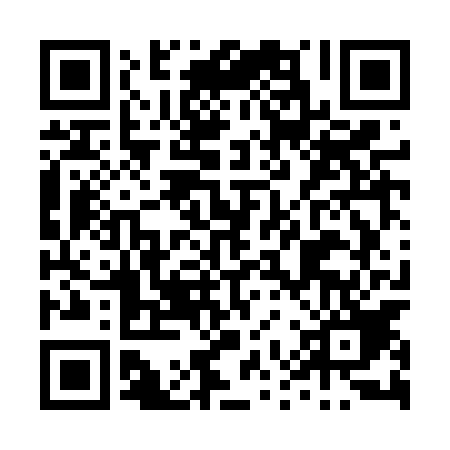 Ramadan times for Lulemino, PolandMon 11 Mar 2024 - Wed 10 Apr 2024High Latitude Method: Angle Based RulePrayer Calculation Method: Muslim World LeagueAsar Calculation Method: HanafiPrayer times provided by https://www.salahtimes.comDateDayFajrSuhurSunriseDhuhrAsrIftarMaghribIsha11Mon4:164:166:1612:023:505:495:497:4212Tue4:144:146:1312:023:515:515:517:4413Wed4:114:116:1112:013:535:535:537:4614Thu4:084:086:0812:013:555:555:557:4815Fri4:054:056:0612:013:565:575:577:5016Sat4:034:036:0412:013:585:595:597:5217Sun4:004:006:0112:003:596:016:017:5418Mon3:573:575:5912:004:016:026:027:5719Tue3:543:545:5612:004:026:046:047:5920Wed3:513:515:5411:594:046:066:068:0121Thu3:483:485:5111:594:056:086:088:0322Fri3:453:455:4911:594:076:106:108:0623Sat3:423:425:4611:584:086:126:128:0824Sun3:393:395:4411:584:106:146:148:1025Mon3:363:365:4111:584:116:166:168:1326Tue3:333:335:3911:584:136:186:188:1527Wed3:303:305:3611:574:146:206:208:1828Thu3:273:275:3411:574:166:216:218:2029Fri3:243:245:3111:574:176:236:238:2230Sat3:213:215:2911:564:196:256:258:2531Sun4:184:186:2612:565:207:277:279:271Mon4:154:156:2412:565:217:297:299:302Tue4:114:116:2112:555:237:317:319:333Wed4:084:086:1912:555:247:337:339:354Thu4:054:056:1612:555:267:357:359:385Fri4:014:016:1412:555:277:377:379:406Sat3:583:586:1112:545:287:387:389:437Sun3:553:556:0912:545:307:407:409:468Mon3:513:516:0612:545:317:427:429:499Tue3:483:486:0412:535:327:447:449:5110Wed3:443:446:0112:535:347:467:469:54